 (Date) 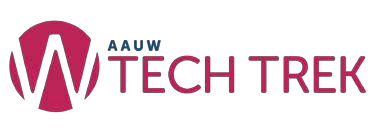 (Name)(Organization)(Address)(City, State, Zip)Dear :Thank you for your continued support of the Tech Trek program of the American Association of University Women (AAUW).  As you know, AAUW California Tech Trek Science and Math Camp for Girls strives to develop interest and excitement in Science, Technology, Engineering and Math (STEM) fields and self-confidence in young women by providing the experience of living one week on a college campus and participating in hands-on activities in math, science and related fields.The safety and wellbeing of our campers, staff and volunteers is always our top priority. Sadly, and for the first time in our history, in accordance with government mandates and working with the campus hosts, on April 6, 2020, AAUW California announced the cancellation of the statewide 2020 Tech Trek camp season. As a 2020 Tech Trek donor, please be advised that your tax-free donation to the 501(c)(3) program has been identified and isolated.  These funds will be expended once we can resume the camps in the future.  We fully expect to deliver a robust and rewarding experience for future campers in the summer of 2021.Again, we thank you for your support of the AAUW California Tech Trek program.  We look forward to many years of sharing our commitment to developing STEM interest and excitement in young women.Sincerely,(Name)Branch Coordinator – (Branch Name)(Address)(City, State, Zip)